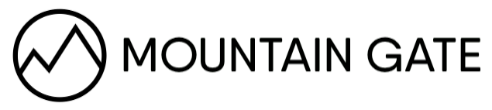 Owners’ AssociationMountain Gate HOA Meeting MinutesDate and Time:  11/16/2022, 7:36 PMLocation:  VirtualBoard Members Present:  Rob Marreel, Matt Kleinke, Mark Weggeland, Valerie SenffAgendaReview Meeting MinutesFinancial ReviewWelcome Packets - new owners?Violation UpdatesSpecial Topics / New BusinessAction Item ReviewGeneralMeeting began at 7:37 pmApproved minutes from 10/4/22 meetingViolation Appeal HearingNothing to discussFinancialsBank account values were reviewed. Everything balances out.Update: Checking = $12,578.00 , Savings = $16,889.59 , CD = $20,541.42Dues7 dues left as of October meetingNew Topic: HOA Dues increase.  Rob shared an economic model with projected cash flows and expenses as a function of HOA dues.  Initial look suggests a $20 increase might be needed next year.Welcome PacketsMark sent out 14 new welcome packets closing current outstanding.CC&R Violations2 new violations recorded in action items.Special Topics / New BusinessPresentation on Christmas Lights at neighborhood entrance: Electrical boxes checked - will not cause any issues to implement.  Ryan is ordering a prototype for review.Holiday Night Out: previously talked about board members providing refreshments - agreed that we will set up in the cul-de-sac near Rob’s/Valerie’s homes.  Information will go out in the December blast, with a follow-up a few days before, and on the day of the event.  Board will pay for non-alcoholic drinks and treats, cups, napkins, etc. Estimated cost is less than $200.Previous Action ItemsNeed to put together a plan for management/replacement of maple trees covered by CC&R’s Aaron - OngoingOctober Action ItemsPut a note in the next newsletter to watch for any vandalism to mailboxes - Valerie - DonePull speed data from radar sign and summarize for county - Valerie - Carry OverRecruit 2 more people to work on Speed and Safety Committee - Matt - OngoingCheck on CD in November to see if we can get a better rate - Aaron OngoingFollow up with attorney on raising dues - Rob - DoneSend overdue dues letters to remaining unpaid accounts - Aaron OngoingDevelop a model of future HOA expenses as part of dues increase justification - Rob DoneFind out how much a revision of CC&R’s would cost (rough estimate from attorney) - Rob DoneRyan to meet Mark to look at power panel as part of Christmas lighting project - Mark DoneAll board members to work through Mtn Gate email account and cc: board to document violations - All DoneHire an arborist to review the maples in the neighborhood for overall health and feedback to board as part of the annual “tree letter”.  Budget is $600. - Mark  Ongoing14560 SW Peachtree - need to summarize fine schedule and send new notice - Matt OngoingSend out late notices for dues - Aaron OngoingNovember Action Items13815 SW Carolina Ct - commercial vehicle parked at residence for at least 2 weeks.  Need to send a letter - Mark14770(?) SW Peachtree - paint is peeling, needs maintenance.  Valerie to verify address and will let board know.Board members will bring suggestions for changes to CC&Rs for discussion at next meeting - AllPick next meeting time: 7:30pm Monday, Dec 12, 2022Meeting closed at 8:43 pm